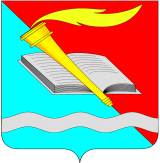 АДМИНИСТРАЦИЯ ФУРМАНОВСКОГО МУНИЦИПАЛЬНОГО РАЙОНАПОСТАНОВЛЕНИЕ от    31  августа  2020  №  651г. ФурмановО порядке формирования, ведения, обязательного опубликования перечня имущества, расположенного на территории Фурмановского городского поселения, свободного от прав третьих лиц (за исключением имущественных прав некоммерческих организаций), предназначенного для предоставления его во владение и (или) в пользование  на долгосрочной основе (в том числе по льготным ставкам арендной платы) социально ориентированным некоммерческим организациям           В соответствии с пунктом 7 статьи 31.1 Федерального закона от 12.01.1996  N 7-ФЗ "О некоммерческих организациях", в целях оказания поддержки социально ориентированным некоммерческим организациям, руководствуясь Уставом Фурмановского муниципального районапостановляет:Утвердить Положение о порядке формирования, ведения, обязательного опубликования перечня имущества, расположенного на территории Фурмановского городского поселения, свободного от прав третьих лиц (за исключением имущественных прав некоммерческих организаций), предназначенного для предоставления его во владение и (или) в пользование  на долгосрочной основе (в том числе по льготным ставкам арендной платы) социально ориентированным некоммерческим организациям  (Приложение 1).Постановление вступает в силу с момента подписания.Опубликовать постановление в официальном печатном издании «Вестник администрации Фурмановского муниципального района и Совета Фурмановского муниципального района» и разместить на официальном сайте Фурмановского муниципального района.Контроль за исполнением постановления возложить на заместителя главы администрации Фурмановского муниципального района А.А. Клюева.Н.В. Жилова2-11-69Приложение 1к постановлению администрацииФурмановскогомуниципального районаот  31.08.2020  № 651ПОЛОЖЕНИЕО ПОРЯДКЕ ФОРМИРОВАНИЯ, ВЕДЕНИЯ, ОБЯЗАТЕЛЬНОГО ОПУБЛИКОВАНИЯ ПЕРЕЧНЯ ИМУЩЕСТВА, РАСПОЛОЖЕННОГО НА ТЕРРИТОРИИ ФУРМАНОВСКОГО ГОРОДСКОГО ПОСЕЛЕНИЯ, СВОБОДНОГО ОТ ПРАВ ТРЕТЬИХ ЛИЦ  (ЗА ИСКЛЮЧЕНИЕМ ИМУЩЕСТВЕННЫХ ПРАВ НЕКОМЕРЧЕСКИХ ОРГАНИЗАЦИЙ), ПРЕДНАЗНАЧЕННОГО ДЛЯ ПРЕДОСТАВЛЕНИЯ ЕГО ВО ВЛАДЕНИЕ И (ИЛИ) В ПОЛЬЗОВАНИЕ НА ДОЛГОСРОЧНОЙ ОСНОВЕ (В ТОМ ЧИСЛЕ ПО ЛЬГОТНЫМ СТАВКАМ АРЕНДНОЙ ПЛАТЫ) СОЦИАЛЬНО ОРИЕНТИРОВАННЫМ НЕКОМЕРЧЕСКИМ ОРГАНИЗАЦИЯМОбщие положения1. Настоящее Положение определяет порядок формирования, ведения, обязательного опубликования перечня имущества, расположенного на территории Фурмановского городского поселения, свободного от прав третьих лиц (за исключением имущественных прав некоммерческих организаций), предназначенного для предоставления его во владение и (или) в пользование  на долгосрочной основе (в том числе по льготным ставкам арендной платы) социально ориентированным некоммерческим организациям, (далее соответственно - Перечень, имущество, расположенное на территории Фурмановского городского поселения).2.  Перечень формируется только из зданий, сооружений  и нежилых помещений, находящихся в собственности  Фурмановского муниципального района, расположенных на территории Фурмановского городского поселения и свободных от прав третьих лиц, за исключением имущественных прав некоммерческих организаций, не являющихся государственными и муниципальными учреждениями.Порядок формирования Перечня3. Перечень формируется комитетом по управлению муниципальным имуществом и земельным отношениям администрации Фурмановского муниципального района и  утверждается Советом  Фурмановского муниципального района.4. Изменения в Перечень, предусматривающие включение, а так же исключение имущества, расположенного на территории Фурмановского городского поселения из Перечня, внесение изменений в сведения об имуществе, расположенном на территории Фурмановского городского поселения, включенном в Перечень, формируются комитетом по управлению муниципальным имуществом и земельным отношениям администрации Фурмановского муниципального района и утверждаются Советом  Фурмановского муниципального района.5. Совет Фурмановского муниципального района может исключить имущество, расположенное на территории Фурмановского городского поселения из Перечня, если два раза подряд после размещения извещения о предоставлении  имущества, расположенного на территории Фурмановского городского поселения, включенного в Перечень во владение и (или) пользование социально ориентированным некоммерческим организациям в течение указанного в таком извещении срока не подано ни одного заявления о предоставлении имущества, расположенного на территории Фурмановского городского поселения   в отношении такого имущества во владение и (или) пользование.Порядок ведения Перечня6. Ведение Перечня осуществляется в электронной форме специалистами комитета по управлению муниципальным имуществом и земельным отношениям администрации Фурмановского муниципального района.7. В Перечень вносятся следующие сведения о включенном в него имуществе Фурмановского муниципального района:а) общая площадь имущества;б) адрес имущества;в) номер этажа, на котором расположено имущество;г) год ввода имущества в эксплуатацию (год ввода в эксплуатацию здания, в котором расположено нежилое помещение);д) сведения об ограничениях (обременениях) в отношении имущества е) вид ограничения, содержание ограничения, срок действия ограничения, сведения о лицах в пользу которых установлено ограничение);ё) дата включения имущества в перечень.8. Сведения об имуществе вносятся в Перечень в течение трех рабочих дней со дня принятия Советом Фурмановского муниципального района решения о включении этого имущества в Перечень.Сведения об имуществе исключаются из Перечня в течение трех рабочих дней со дня принятия Советом Фурмановского муниципального района решения об исключении этого имущества из Перечня.       10. Перечень и внесенные в него изменения подлежат опубликованию на официальном  сайте Фурмановского муниципального района www.furmanov.su в течение трех рабочих дней со дня его утверждения.Глава Фурмановского муниципального районаР.А. Соловьев